VENICUT42GN  ТРИКОТАЖНЫЕ ПЕРЧАТКИ С ПОЛИУРЕТАНОВЫМ ПОКРЫТИЕМ 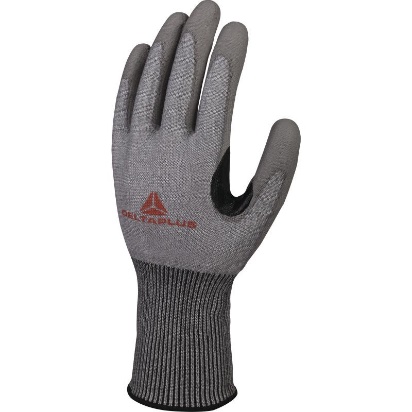 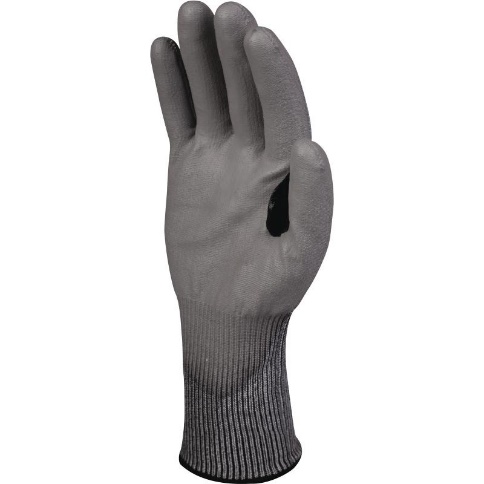 Цвет: серыйРазмер: 07/08/09/10/11СПЕЦИФИКАЦИЯПерчатки трикотажные бесшовные с удлиненной эластичной манжетой с полиуретановым покрытием. Длина манжеты 10 см. Дополнительная накладка между большим и указательным пальцами. Максимальная устойчивость к истиранию, разрывам. Высокая устойчивость к проколам, порезам.Основа: высококачественное полиэтиленовое волокно SOFTnocut®. Размер стежка 13.Покрытие: полиуретан. Покрытие частичное: на ладонной части и напалках с тыльной   стороныТехнические характеристики EN388: 4 Х 4 3 СУстойчивость к истиранию – 4 (максимальная)Устойчивость к порезам  – С (высокая)Устойчивость к разрывам – 4 (максимальная)Устойчивость к проколам – 3 (высокая) ОСНОВНЫЕ ПРЕИМУЩЕСТВА ТОВАРА ДЛЯ ПОЛЬЗОВАТЕЛЯДополнительная накладка между большим и указательным пальцами увеличивает длительность использования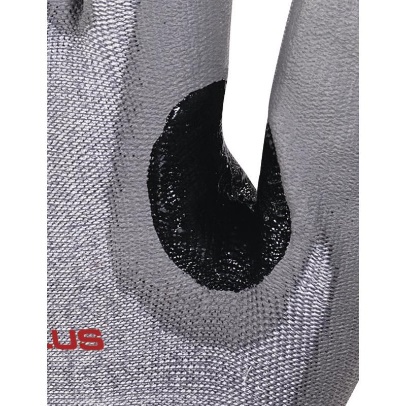 Подходят для точных работ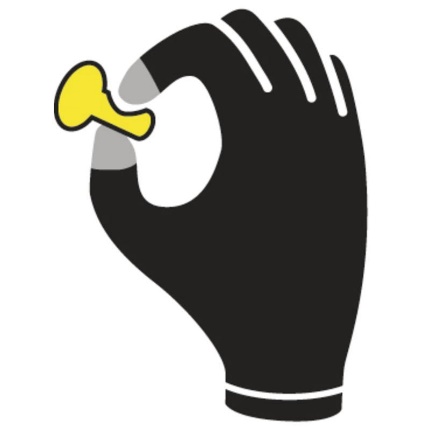 Хорошая воздухопроницаемость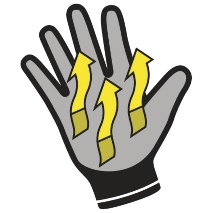 Удлиненная манжета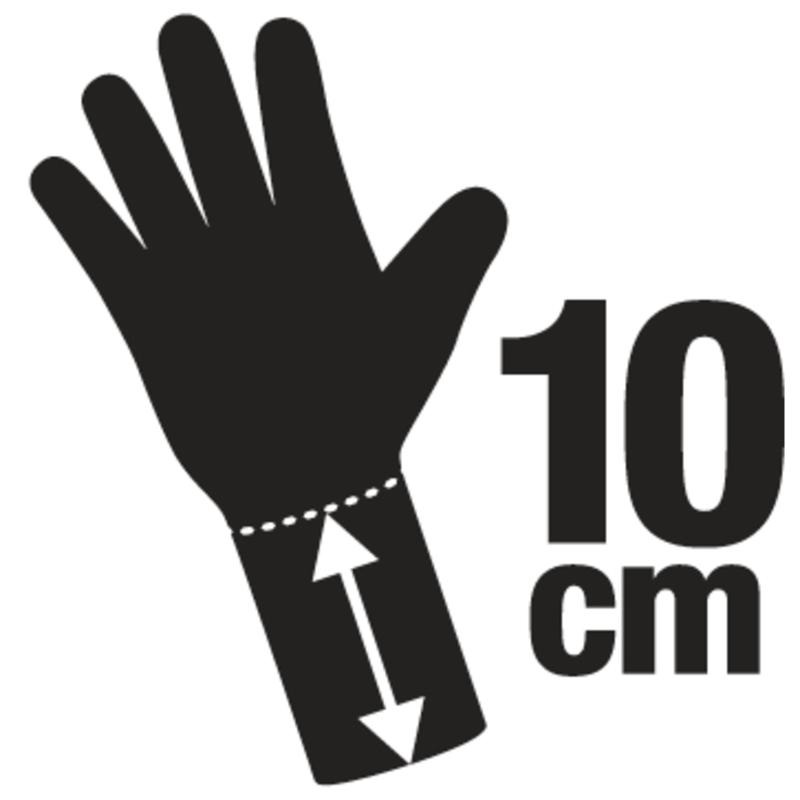 Перчатки можно использовать после стирки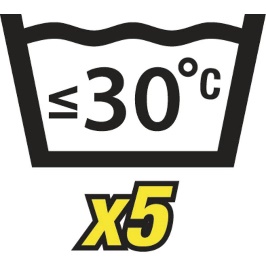 